Please help our Lancaster City Work Better,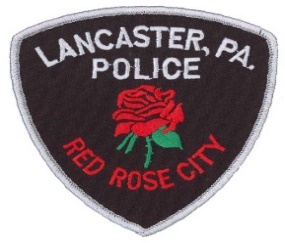 Smarter and more efficiently. The Lancaster City Police Foundation is an independent charitable non-profit corporation formed on September 11, 2003.  The Foundation’s purpose is to promote a safe environment and neighborhood for the residents, workers and visitors of Lancaster, Pa.  Its objectives are to enhance the services of the Lancaster City Police Department and work with the Police to:Promote civic spirit in support of public safety and security                                                                      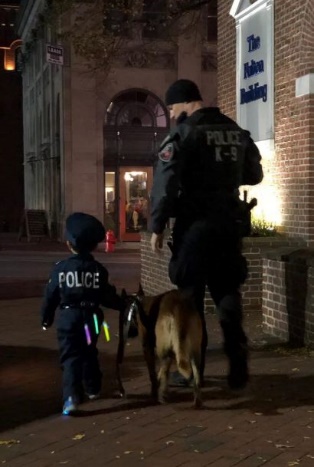 Enhance public awareness of safety issues (such as parent watch, neighborhood watch, theft prevention, bicycle safety, seat belt use)Raise funds to provide equipment to make Police work safer and more effective (such as Kevlar vests, communications equipment, patrol bicycles, etc.)Educate children and young adults about safety issues in schools and other local settingsPlease make your commitment to Public Safety.                                        Enclosed is a contribution of $___________________To the Lancaster City Police Foundation. Your contribution is tax deductible                   Under section 501(c) (3) of the IRS code. Please check one:       	Unrestricted Donation    	 For Mounted Patrol Support	For Canine Support		 For PAL (Police Athletic League) Print Name or Company: __________________________________________________Address: ________________________________________________________________City, State, Zip: ___________________________________________________________	Email: __________________________________ Phone: __________________________(Your contact information is kept confidential and is not shared with any other organization)  	This gift is made in honor of _______________________________________________________	I would like this gift to remain anonymousContribution Recognition:$10+            Patrol$50+            Sergeant$160+          Lieutenant$400+          Captain$1000+        Chief